关于2021年度特种设备无损检测人员培训预报名的通知各有关单位和个人：根据天津市特种设备安全与节能协会无损检测人员考试安排，为提升特种设备无损检测从业人员专业知识水平与实际操作技能，天津市特种设备监督检验技术研究院依据《特种设备无损检测人员考核规则》（TSG Z8001-2019），制定了科学规范的理论和实操教学方案，聘请了经验丰富的授课教师,定于近期举办2021年度特种设备无损检测人员培训活动。现将有关事项通知如下：一、培训对象（一）准备参加无损检测Ⅰ、Ⅱ级资格取证考试的人员。（二）需要掌握或进一步提升职业技能的无损检测技术人员。二、培训项目及时间三、培训师资本次培训聘请了王小林、马崇、刘怿欢、李智明、韦晨、段瑞、陈志刚、田亚团、段绍婷、金宗明、吕松、韩晓耕、郝斌、赵聪、田旭海、李海、刘金生、王明华、李卫星、李杰、王伟越、马建军、陈勇、王强、田文文、仇立平、吴豪、陶俊兴、高飞峰等长期从事无损检测实务的高级人员担任理论和实操讲师。四、培训内容 （一）射线检测（RT）1.特种设备法律法规及相关知识2.射线检测物理基础3.射线检测设备和器材4.射线照相质量的影响因素5.射线透照工艺6.NB/T47013标准及工艺讲解Ⅰ、Ⅱ级7.实际操作练习（二）超声检测（UT）1.特种设备法律法规及相关知识2.超声检测的物理基础及超声场3.超声检测设备与器材4.超声检测方法分类及通用技术5.板材和管材超声检测6.焊接接头超声检测7.锻件和铸件超声检测8.超声检测工艺规程9.NB/T47013标准及工艺讲解Ⅰ、Ⅱ级10.实际操作练习（三）磁粉检测（MT）1.磁粉检测物理基础2.磁化电流和磁化方法3.磁粉检测设备与器材4.磁粉检测工艺5.NB/T47013标准及工艺讲解Ⅰ、Ⅱ级6.实际操作练习（四）渗透检测（PT）1.渗透检测物理化学基础2.渗透检测的光学基础3.渗透检测剂、渗透检测设备和试块4.渗透检测方法及应用5.渗透检测工艺6.NB/T47013标准及工艺讲解Ⅰ、Ⅱ级7.实际操作练习培训结束后由天津市特种设备监督检验技术研究院颁发结业证书。五、费用（一）Ⅰ级培训费：1400元/人·项（二）Ⅱ级培训费：1800元/人·项培训期间发放无损检测相关知识和专业课教材，其他材料自行准备。六、培训地点 （一）理论培训地点：美豪酒店（红旗南路地铁站店），天津市南开区育梁路26号。酒店可提供食宿，费用自理。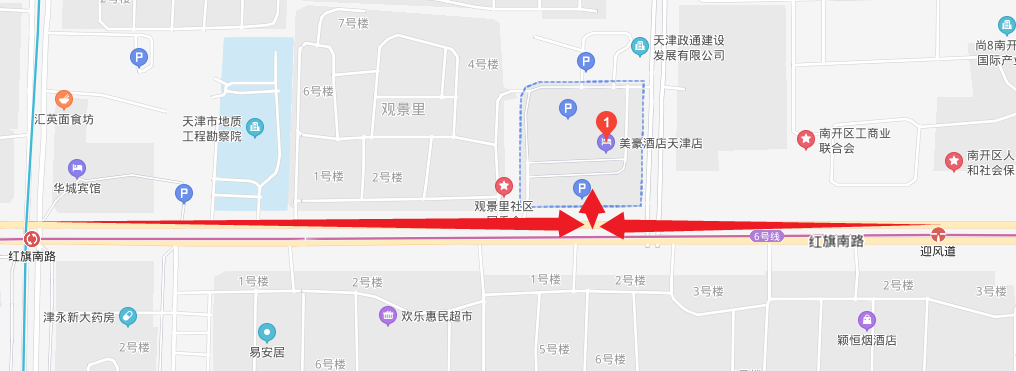 乘车路线1.乘坐638路、849路、902路等公交车至迎水道公交站，步行900米即可到达。2.乘坐地铁3号线至红旗南路地铁站A出站口或乘坐地铁六号线至迎风道地铁站C出站口，步行350米即可到达。（二）实操培训地点：第一煤气厂院内天津特检基地，天津市西青区中北镇紫阳道22号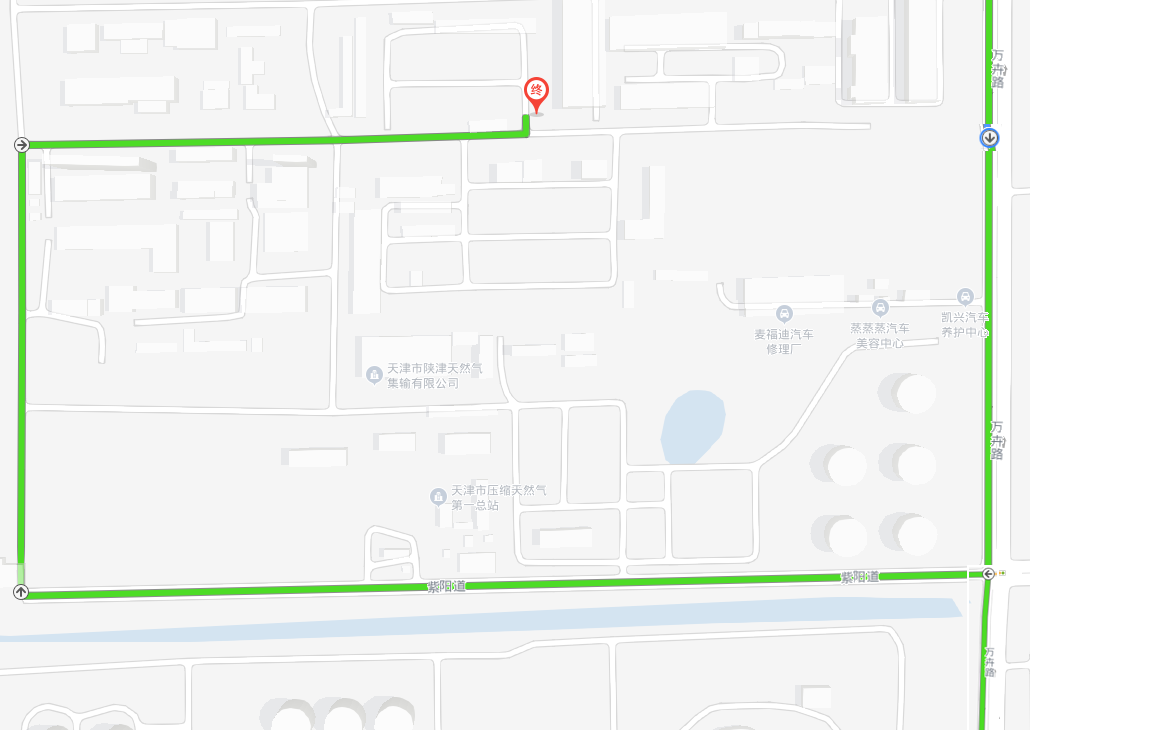 乘车路线乘坐地铁2号线至曹庄地铁站后转乘686路公交至万卉路卉康道公交车，下车后步行2KM即可到达七、报名及联系方式（一）扫码下方二维码，填写报名信息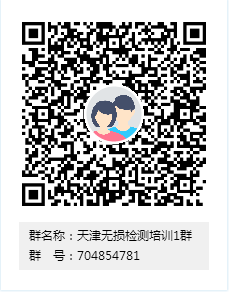 （二）预报名时间即日起至2021年8月20日（三）联系方式1.联系人：陈老师  冯老师   2.咨询电话：022-83582177  022-83582330因疫情防控需要，参加培训人员需提交《疫情防控个人健康信息承诺书》（见附件）。    附件：疫情防控个人健康信息承诺书天津市特种设备监督检验技术研究院2021年8月3日天津市特种设备监督检验技术研究院培训项目 培训时间射线检测（RT）Ⅰ、Ⅱ级 九月上旬超声检测（UT）Ⅰ、Ⅱ级 九月下旬磁粉检测（MT）Ⅰ、Ⅱ级 十月中旬渗透检测（PT）Ⅰ、Ⅱ级 十月下旬